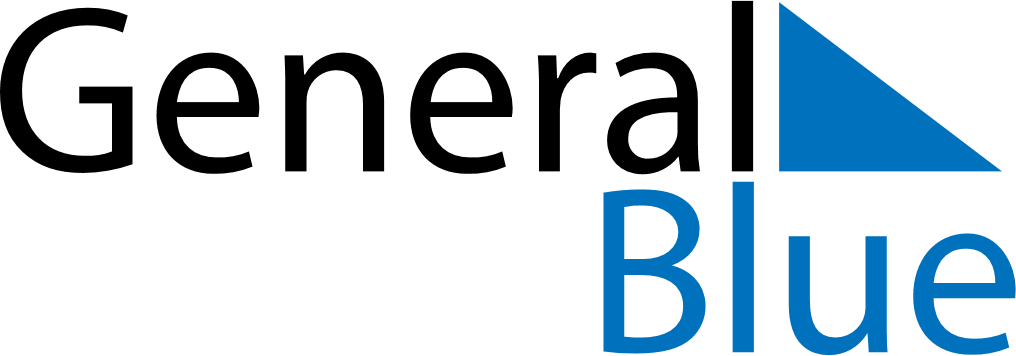 January 1835January 1835January 1835January 1835January 1835SundayMondayTuesdayWednesdayThursdayFridaySaturday12345678910111213141516171819202122232425262728293031